PROGRAMA DE CONSEJERÍA PARA LAPRIMARIAS DE URBANDALE 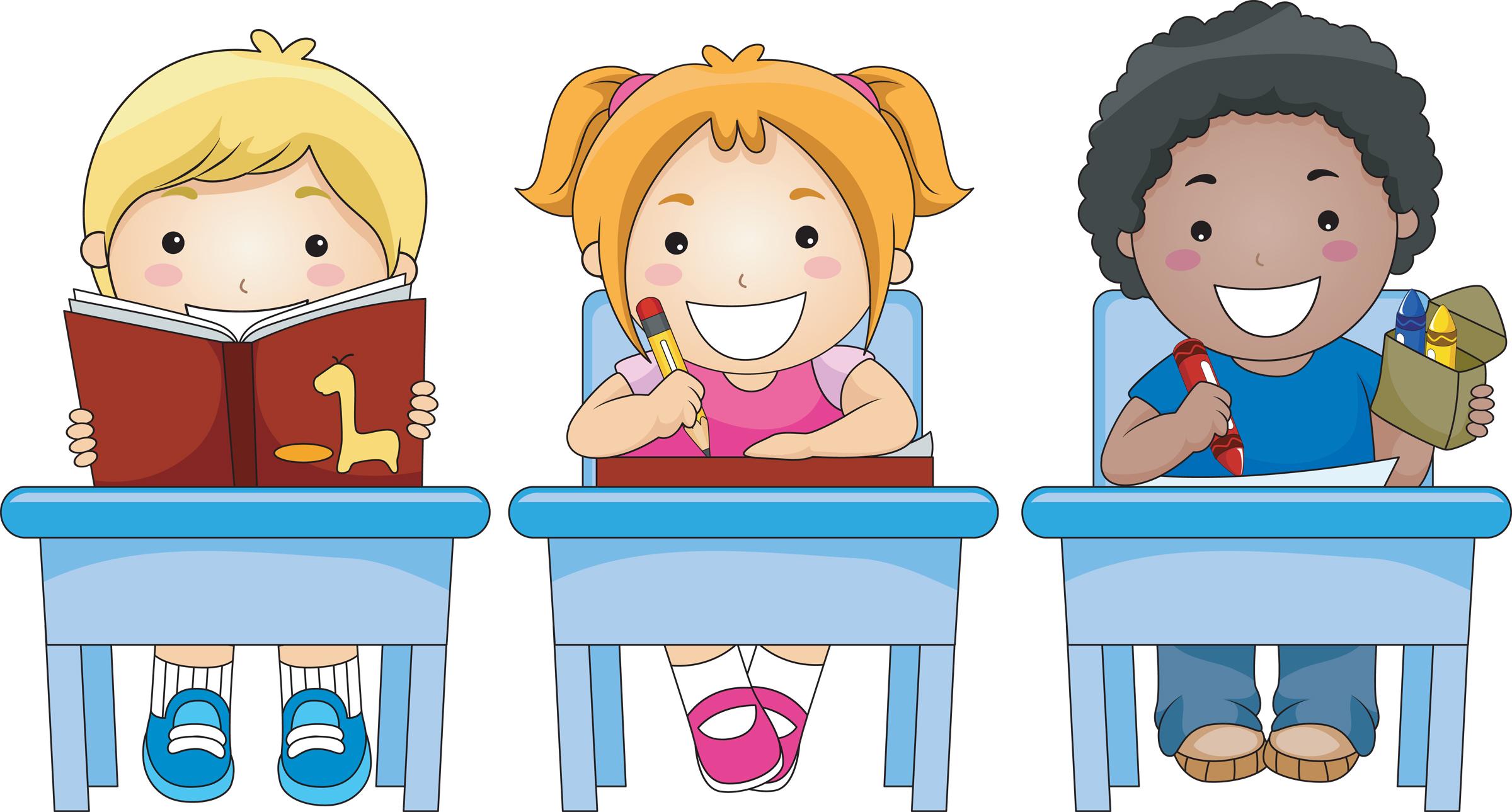 Expectativas de Quinto Grado para Habilidades de Aprendizaje Los estudiantes sabrán cómo establecer una meta INTELIGENTE; Específicos, Medibles, Alcanzables, Relevantes, De duración determinada.Lo que puede hacer en casa para ayudar a su hijo/a Comuníquese con su Consejera Escolar , Danielle Murphy, para más ideas.El establecimiento de meta♦ Pregunte acerca de las metas que su hijo estableció en la escuela. Anime a la persistencia en la consecución de los objetivos.♦ Pregúntele a su hijo acerca de los pasos de una meta INTELIGENTE. Discuta por qué cada paso es importante.♦ Dígale a su hijo metas que ha establecido y cómo utilizó los pasos de la meta INTELIGENTE para llegar a ellos.♦ Establecer una meta INTELIGENTES juntos y trabajar para alcanzar su meta. Discuta cómo se siente al llegar a una meta.Consejos para la tarea♦ Establecer un lugar tranquilo, lejos de las distracciones, para hacer la tarea.♦ Acordar en el tiempo para hacer la tarea de cada día.♦ Tener  materiales disponibles (papel, lápices, etc.).♦ Hable acerca de las diferentes maneras de estudiar para un examen